Lancaster County Townships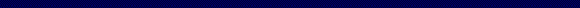 Source: "Incorporation Dates for Pennsylvania Municipalities", Comm of PA, Dept Internal Affairs, 1965.Lancaster County - 3rd Class
Formed on May 10, 1729 from part of Chester County.Third Class City:Lancaster; incorporated Mar. 20, 1818; laid out as town in Mar. 1730. Incorporated as a borough August 13, 1742.Boroughs:Adamstown; settled 1761; incorporated Apr. 2, 1850 from East Cocalico Twp.Akron; incorporated 1884.Christiana; settled 1833; incorporated Mar. 1, 1894 (1) or 1885-1886 (2) from Sadsbury Twp.Columbia; settled 1788; incorporated Feb. 25, 1814 from Hempfield Twp.Denver; settled 1863-1869; incorporated 1900 from Cocalico Twp.East Petersburg; settled 1812; incorporated Dec. 20, 1946 from East Hempfield & Manheim Twps.Elizabethtown; settled 1751; incorporated Apr. 13, 1872 from West Donegal & Mount Joy Twps.Ephrata; settled 1732; incorporated 1891 from Ephrata Twp.Lititz; settled 1757; incorporated Apr. 24, 1888 from Warwick Twp.Manheim; settled 1762; incorporated May 16, 1848 (1) or May 16, 1838 (2, 3) from Rapho Twp.Marietta; settled 1803; incorporated Mar. 6, 1812 (1) or 1830 (2) from Donegal Twp.Millersville; settled 1764; incorporated 1932 from Manor Twp.Mount Joy; settled 1812; incorporated Feb. 10, 1851 from Mount Joy Twp.Mountville; settled 1814; incorporated 1900 from West Hempfield Twp.New Holland; settled 1760; incorporated 1895 from Earl Twp.Quarryville; settled about 1791; incorporated Dec. 1, 1892 from Eden Twp.Strasburg; settled about 1733; incorporated Mar. 13, 1816 from Strasburg Twp.Terre Hill; incorporated 1900 from East Earl Twp.Washington; settled 1810; incorporated May 1, 1827 (1,2) or Apr. 13, 1827 (3) from Manor Twp.First Class Townships:Manheim; settled 1729; incorporated as Twp June 9, 1729; 1st Class Twp Nov. 4, 1952.Second Class Townships:Bart; incorporated 1744 from Sadsbury Twp.Brecknock; settled 1737; incorporated Jan. 10, 1740.Caernarvon; settled 1730; incorporated June 9, 1729Clay; settled 1740; incorporated 1853 from Elizabeth Twp.Colerain; settled 1758; incorporated Feb. 1738 from Drumore Twp.Conestoga; settled about 1759; incorporated 1712 (1) or 1718 (2) while part of Chester Co.Conoy; settled about 1719; incorporated 1842 from West Donegal Twp.Drumore; incorporated Aug. 5, 1729.Earl; settled 1717; incorporated June 9, 1729.East Cocalico; settled 1732; incorporated 1838 from Cocalico Twp.East Donegal; settled 1716; incorporated June 24, 1838 from Donegal Twp.East Drumore; settled 1700; incorporated 1883 from Drumore Twp.East Earl; settled 1722; incorporated Nov., 20, 1851 from Earl Twp.East Hempfield; settled 1717; incorporated 1818 from Hempfield Twp.East Lampeter; settled 1723; incorporated 1841 from Lampeter Twp.Eden; settled about 1830; incorporated 1855 from Bart Twp.Elizabeth; incorporated 1757 from Warwick Twp.Ephrata; settled 1732; incorporated 1838 from Cocalico Twp.Fulton; settled about 1733; incorporated 1844 from Little Britain Twp.Lancaster; settled 1717-1720; incorporated 1729 from Conestoga Twp.Leacock; settled 1728; incorporated June 9, 1729.Little Britain; settled about 1714; incorporated Feb. 7, 1738 from Drumore Twp.Manor; settled 1717; incorporated 1730.Martic; settled 1691; incorporated 1739 (1) or Aug. 1729 (2).Mount Joy; settled 1735; incorporated 1759 (1) or 1759, 1767 (2) from Donegal Twp.Paradise; settled 1710; incorporated 1843 from Strasburg Twp.Penn; settled about 1735; incorporated 1846 from Warwick Twp.Pequea; incorporated 1853 from Conestoga Twp.Providence; settled 1720; incorporated 1853 from Martic Twp.Rapho; settled about 1721; incorporated 1741 from Donegal Twp.Sadsbury; settled 1691; incorporated 1729 while part of Chester Co.Salisbury; settled 1710 or 1712; incorporated 1729.Strasburg; settled 1712; incorporated about 1730.Upper Leacock; settled 1731; incorporated June 17, 1843 (1) or June 19, 1843 (2) from Leacock Twp.Warwick; settled 1716; incorporated June 9, 1729.West Cocalico; settled 1732; incorporated 1838 from Cocalico Twp.West Donegal; settled about 1719; incorporated June 24, 1838 from Earl Twp.West Earl; settled about 1719; incorporated Nov. 18, 1833.West Hempfield; settled 1718; incorporated 1818 from Hempfield Twp.West Lampeter; incorporated 1841 from Lampeter Twp.References(1) Pennsylvania, Political, Governmental, Military and Civil: Political and Civil History Volume by Frederick A. Godcharles, 1933.(2) Lancaster County, Pennsylvania - A History, Vol. 1 by H.M.J. Klein (ed.), 1924.(3) History of Lancaster County with Biographical Sketches of Many of Its Pioneers and Prominent Men by Franklin Ellis and Samuel Evans, 1883.Linnea Travis Miller - Annville PA ltmiller@postoffice.ptd.net